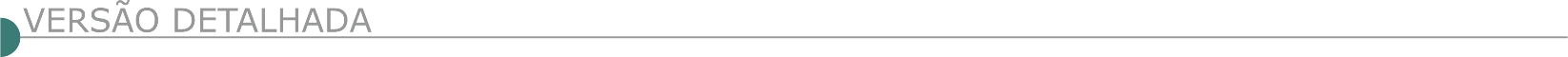 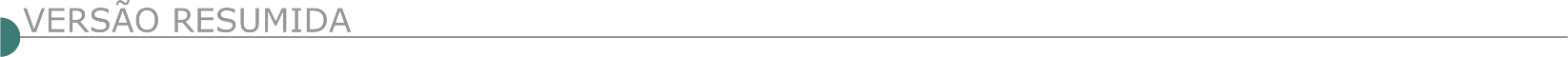 COMPANHIA OPERACIONAL DE DESENVOLVIMENTO, SANEAMENTO E AÇÕES URBANAS – CODAU. TORNA PÚBLICO QUE MARCOU A LICITAÇÃO, MODALIDADE PREGÃO ELETRÔNICO Nº. 034/2020Tipo menor preço global, modo de disputa aberto, objetivando a contratação de empresa para prestação de serviços de locação de 01 (uma) retroescavadeira 4x2 com operador, ano 2012 ou superior, para os diversos serviços de manutenções desta CODAU, em atendimento à solicitação da Diretoria de Desenvolvimento e Saneamento. Lei Federal nº. 10.520/2002, Decreto Federal nº 3.555/2000, Decreto Federal nº 10.024/2019, Decreto Municipal nº. 1.766/2006, Decreto Municipal nº. 3443/2008, Lei Federal nº. 8.666/93, Lei Complementar nº. 123/2006, Lei Complementar nº 147/2014. Data/horário para abertura das propostas: 08h do dia 03 de junho de 2020. Local aquisição do edital, e plataforma para realização do pregão eletrônico https://licitanet.com.br/, Av. Saudade, 755 – Uberaba/MG. Informações pelo telefone (0xx34) 3318-6036/6037. Site: www.codau.com.br. PREFEITURA MUNICIPAL DE ARAGUARI/MG - DE PUBLICAÇÃO DE EDITAL TOMADA DE PREÇOS 001/2020 A FUNDAÇÃO ARAGUARINA DE EDUCAÇÃO E CULTURA - FAEC, por meio de sua Comissão Permanente de Licitação, instituída por meio da Portaria nº. 011/2020, de 23 de abril de 2020, comunica aos interessados que, com base na Lei Federal nº. 8.666, de 21 de junho de 1.993 e suas alterações posteriores, Lei Complementar Federal n°. 123/2006, Lei Complementar n°. 147/2014, Lei Municipal Geral MPE nº 4.697/2010, alterada pela Lei Municipal 5.680/2017, e Decreto n° 107, de 17 de julho de 2013 com as alterações conferidas pelo Decreto Municipal n.º 34/2017, Decreto Municipal 140/2013 e demais legislações complementares, fará realizar licitação na modalidade tomada de preços, tipo/critério de julgamento: menor preço, visando a contratação de empresa de engenharia civil e/ou arquitetura destinada à execução de restauro e revitalização dos seguintes bens tombados: estação “marciano santos”, localizada no distrito de amanhece; espaço museal “Dr Calil porto”, localizado à rua Dr Afrânio nº 178, centro; casa da cultura “abdala mameri”, localizada à rua cel. José Ferreira Alves nº 1098, centro e “igreja florestina”, localizada no distrito de florestina, todos no município de Araguari/mg. Os envelopes contendo os documentos de habilitação e propostas deverão ser entregues no Departamento de Licitações e Contratos da Faec, situado à Rua Brasil Aciolly, nº 86, Centro, CEP: 38.440-114, nesta cidade de Araguari - MG, até 14h quatorze horas do dia 19 de junho de 2020 (dois mil e vinte), sendo que a abertura dos envelopes poderá será realizada no mesmo dia e horário, desde que não haja a interposição de recurso, na forma do art. 109 da Lei Federal nº 8.666/93, ou não haja diligências para uma melhor instrução processual na forma do § 3º do art. 43 do mesmo diploma legal. As empresas interessadas em participar desta licitação poderão designar seu responsável técnico ou preposto devidamente credenciado para vistoriar os locais onde serão executadas as obras/serviços, em dias úteis e respeitados os horários do expediente normal da FAEC, até o dia 16 de junho de 2020 (dois mil e vinte), mediante prévio agendamento de data e horário junto à FUNDAÇÃO ARAGUARINA DE EDUCAÇÃO E CULTURA - FAEC, de segunda à sexta-feira, das 13h (treze horas) às 17h(dezessete horas), pelo telefone: (34) 3690-3220. Os horários estabelecidos neste Edital respeitarão o Horário Oficial de Brasília - DF. O Edital e seus anexos desta licitação poderão ser adquiridos junto ao Departamento de Licitações e Contratos, situado no endereço mencionado acima, em qualquer dia útil, durante o expediente normal da FAEC, ou através site da Fundação: www.faecaraguari.com.br. Mais informações pelo telefone: (34) 3690-3220.PREFEITURA MUNICIPAL DE BELO ORIENTE - AVISO DE LICITAÇÃO - MG. AVISO DE LICITAÇÃO. CONCORRÊNCIA Nº 008/2020 – PROCESSO LICITATÓRIO Nº 066/2020. Objeto: Contratação de empresa do ramo para execução de obras de Implantação do Projeto de Pavimentação, Drenagem Pluvial e Saneamento Básico na Avenida Juscelino Kubitscheck de Oliveira, Rua Soledade e Rua José Miguel de Lima (Bairro Nova Esperança), no Distrito de Perpétuo Socorro no Município de Belo Oriente/MG, no âmbito do Projeto FINISA. Abertura do julgamento será no dia: 24/06/2020 às 09:00:00 min. Os editais poderão ser repassados via e-mail mediante solicitação. licitacao@belooriente.mg.gov.br (31) 3258-2807 ou 3258-2827, poderá ser retirado no site: www.belooriente.mg.gov.br, ou na Assessoria Técnica de Licitações da PMBO.PREFEITURA MUNICIPAL DE BOTELHOS AVISO DE LICITAÇÃO TOMADA DE PREÇOS 03/2020O Município de Botelhos, através de sua Comissão Permanente de Licitação, torna público que foi instaurado o Processo de Licitação nº 41/2020, Tomada de Preços 03/2020, que tem por objeto: Obras para construção de muro de arrimo na creche municipal. Valor estimado: R$ 70.048,37 (setenta mil, quarenta e oito reais e trinta e sete centavos). Data máxima para protocolo de documentos para CRC: 05 de junho de 2020. Protocolo dos Envelopes I e II: até as 09h00min do dia 09 de junho de 2020. Reunião inaugural: às 09h15min do dia 09 de junho de 2020. Publicidade: o Edital encontra-se no Quadro de Avisos da Prefeitura de Botelhos e disponível no site: http://www.botelhos.mg.gov.br/licitacoes. Os atos processuais serão publicados de forma resumida no informativo O Município de Botelhos e disponíveis, na íntegra, no site da Internet, observadas as normas do Decreto nº 2/2007 (Regulamento da Lei 1.515/06). Informações: os autos do processo, inclusive Planilhas Estimativas, encontram-se a disposição dos interessados na sede da Prefeitura de Botelhos, Serviço de Compras e Licitações, horário das 12:00 às 18:00 horas (dias úteis), telefone (35) 3741-1288. Sendo vedado solicitar e prestar informações verbais. Endereço: Praça São Benedito, 131, Botelhos, Minas Gerais; e-mail: licita1@botelhos. mg.gov.br e licita2@botelhos.mg.gov.br; site: http://www.botelhos.mg.gov.br/licitacoes. PREFEITURA MUNICIPAL DE CAMANDUCAIA – MG AVISO DE LICITAÇÃO – PROC.159/20 TOMADA DE PREÇOS – Nº 014/20– TIPO: MENOR PREÇO GLOBAL Objeto: Contratação de Empresa Especializada para Melhorias Estruturais na Ponte Bairro do Rincão – Visita Técnica dia 08/06/2020, às 14h ou por agendamento - Abertura e Entrega dos Envelopes de Habilitação e Proposta dia 15/06/2020 até as 09h00 horas; abertura dia 15/06/2020 ás 09h00–Informações ou retirada do Edital na Prefeitura ou no e-mail-licitação3@camanducaia.mg.gov.br. Aviso de Licitação – Proc.161/20– Tomada de Preços – nº 015/20– Tipo: Menor Preço Global – Objeto: Contratação de Empresa Especializada para Melhorias Estruturais na Ponte do Trevo Norte Visita Técnica dia 08/06/2020, às 14h ou por agendamento - Abertura e Entrega dos Envelopes de Habilitação e Proposta dia 16/06/2020 até as 09h00 horas; abertura dia 16/06/2020 ás 09h00–Informações ou retirada do Edital na Prefeitura ou no e-maillicitação3@camanducaia.mg.gov.br. PREFEITURA MUNICIPAL DE CATAS ALTAS DEPARTAMENTO DE COMPRAS, LICITAÇÕES, CONTRATOS & CONVÊNIOS TOMADA DE PREÇOS Nº 011/2020 O MUNICÍPIO DE CATAS ALTAS/MG torna público aos interessados a realização da Tomada de Preços nº 011/2020, processo autuado nº 196/2020, visando a contratação de empresa especializada para a execução de obra de remanescente da obra de reestruturação do Centro de Saúde Amélia Cotta Hosken, em Catas Altas, incluindo o fornecimento de materiais e mão de obra, conforme cronograma, planilhas, Termo de referência, projetos, e demais anexos que integram o instrumento editalício. Início da sessão pública: 08/06/2020 às 09 horas. O edital encontra-se disponível no site: http://portaltransparencia.catasaltas.mg.gov.br/licitacoes. Mais informações via e-mail: licitacoes@catasaltas.mg.gov.br e cpl@catasaltas.mg.gov.br. Telefone: 31-3832-7113.PREFEITURA MUNICIPAL DE CHAPADA DO NORTE - SECRETARIA MUNICIPAL DE ADMINISTRAÇÃO LICITAÇÃO PONTE DE SANTA RITA - TORNA PÚBLICO P.A.L 34/2020 TOMADA DE PREÇOS 05/2020 Objeto: Construção de PONTE EM CONCRETO ARMADO EXT. 10mts, NO DISTRITO DE SANTA RITA DO ARAÇUAÍ, com recursos provenientes do BDMG URBANIZA 2019, entrega de envelopes a REALIZAR-SE ÀS 09:00hs do dia 08 de Junho de 2020. Demais informações e Edital à disposição na PREF. M. CHAPADA DO NORTE-MG, à R. João Luis Rodrigues Soares – nº. 101 – Centro, telefone: 033.3739-1105. E-mail: licitacao@chapadadonorte.mg.gov.br 21/05/2020. PREFEITURA MUNICIPAL DE FLORESTAL/MG PL 030/2020, P. PRES. 025/2020 – ARP 010/2020 Torna público aos interessados a realização do proc. licitatório. Objeto: Contrat. de empresa para fornecimento e aplicação de concreto betuminoso usinado a quente (CBUQ), para manutenção corretiva de pavimentação (operação tapa-buraco), bem como construção de quebra-molas em diversas ruas do município de Florestal/MG, com entrega parcelada. Tipo: Menor preço Global. Entrega dos Envelopes: 04/06/2020 as 11:00 hs. Maiores informações tel.: 31-3536 2233/2248. Edital site www.florestaltransparente.com.br. PREFEITURA MUNICIPAL DE GUIRICEMA TOMADA DE PREÇOS 003/2020 O Presidente da CPL da Prefeitura Municipal de Guiricema/MG comunica aos interessados que fará licitação na modalidade TP 003/2020, adotando o critério de MENOR PREÇO POR EMPREITADA GLOBAL, tendo como objeto a contratação de empresa especializada com responsabilidade técnica para realização de obras de recapeamento asfáltico em PMF e execução de sarjeta na Rua Antônio Claro de Souza, Rua Ferraz Teixeira, Rua José Toledo da Silva, Rua Oscar Ferraz, Rua Braz Di Mingo e Rua Onofre Teixeira da Silva - bairro Centenário , Guiricema/MG, conforme projeto aprovado e Convênio nº 1491000362/2018 firmado com o governo do Estado de Minas Gerais e asfaltamento em CBUQ na Rua Braz Di Mingo, bairro Alto da Colina, cuja Sessão Pública para recebimento das propostas se dará no dia 09 de Maio de 2020, às 13:00 horas na Sala de Licitações desta Prefeitura. O edital e seus anexos encontram-se à disposição no site oficial do Município. PREFEITURA MUNICIPAL DE JAPONVAR-MG, TOMADA DE PREÇOS Nº 007/2020, TORNA PÚBLICO O PROCESSO LICITATÓRIO Nº 042/2020, TOMADA DE PREÇOS N.º 007/2020Objeto: Contratação de empresa do ramo de engenharia ou arquitetura e urbanismo para a execução de obras de pavimentação asfáltica em CBUQ (Concreto Betuminoso Usinado à Quente), em vias públicas da Comunidade de Ponte do Mangaí, zona rural do município de Japonvar/MG, conforme projeto básico e projetos: cronograma físico-financeiro, estrutura, memorial descritivo e planilha quantitativa. Data para cadastramento dos interessados será até dia 03/06/2020. Data de entrega das propostas: 08/06/2020, até às 08h00min. Data de abertura: 08/06/2020, às 08h10min. Tipo: Menor Preço. Regime de Execução: Empreitada por preço global, e-mail: japonvarlicitacao@gmail.com.  TOMADA DE PREÇOS Nº 008/2020, PROCESSO LICITATÓRIO Nº 043/2020Objeto: Contratação de empresa do ramo de engenharia ou arquitetura e urbanismo para a execução de obras de pavimentação asfáltica em CBUQ (Concreto Betuminoso Usinado à Quente), em vias públicas da Comunidade de Vila São Cristóvão, zona rural do município de Japonvar/MG, conforme projeto básico e projetos: cronograma físico-financeiro, estrutura, memorial descritivo e planilha quantitativa. Data para cadastramento dos interessados será até dia 03/06/2020. Data de entrega das propostas: 08/06/2020, até às 10h00min. Data de abertura: 08/06/2020, às 10h10min. Tipo: Menor Preço. Regime de Execução: Empreitada por preço global, e-mail: japonvarlicitacao@gmail.com. PREFEITURA MUNICIPAL DE JURUAIA/MG– AVISO DE LICITAÇÃO PRC 89/2020 TOMADA DE PREÇO 04/2020 Objeto: contratação de empresa especializada em obras e serviços de engenharia, para prestação de serviços de implantação de pavimentação asfáltica em diversas ruas no município de Juruaia, conforme planilha orçamentária, memorial descritivo, projeto básico e demais especificações contidas neste edital e em seus anexos. Data de Abertura:09/06/2020 as 09H:00. Maiores informações poderão ser obtidas através do telefone (35)3553-1211 e pelo site: www.juruaia.mg.gov.br. PREFEITURA MUNICIPAL DE MANHUAÇU-MG TOMADA DE PREÇO Nº. 06/2020 Torna público que se fará realizar abertura de licitação na modalidade Tomada de Preços nº. 06/2020, do tipo Menor Preço, julgamento pelo Menor Valor Global, sob regime de execução por Empreitada nos Preços unitários, cujo objeto é a Contratação de empresa para reforma da Escola Municipal Oswaldo Teixeira Cerqueira, localizada em Vila Formosa. Sessão dia 10/06/2020 às 13hs15min (protocolo dos envelopes, conforme edital). As informações inerentes a presente publicação estarão disponíveis aos interessados na Prefeitura Municipal de Manhuaçu – Setor de Licitações, situada à Praça Cordovil Pinto Coelho, 460 – Centro. Tel. 0xx(33)3339-2712 no horário de 09h00min às 11h00min e 13h00min às 16h00min. Através do e-maillicitamanhuacu@yahoo.com.br ou através do site www.manhuacu.mg.gov.br. PREFEITURA MUNICIPAL DE MIRABELA/MG– TOMADA DE PREÇO Nº 010/2020A realizar-se dia 09/05/2020 as 09:00 hs – Objeto – Contratação de empresa especializada em engenharia para execução de serviços de pavimentação asfáltica em cbuq de via pública, complementação da rua augusto ribeiro, na cidade de Mirabela -mg. Edital disponível no site: www.mirabela.mg.gov.br. Informações: (38)3239-1288.PREFEITURA MUNICIPAL DE PATOS DE MINAS/MG AVISO DE LICITAÇÃO – CONCORRÊNCIA Nº. 08/2020 Tipo: Menor Preço Global, sendo o regime de execução a empreitada por preço unitário. Objeto: Contratação de empresa de engenharia para execução de obras de Alargamento da Av. Brasil, através de contrato de financiamento nº 240.372/17, celebrado entre o BDMG e o Município de Patos de Minas, devendo a proposta e a documentação serem protocoladas no Setor de Protocolo, no 1º andar, até o dia 23/06/2020 às 13:00 h, sendo que serão abertos no mesmo dia às 13:30 h, na Sala de Reunião da CPL no 2º andar. O edital completo encontra-se no site do Município nos ícones: Portal da Transparência e Licitações. Maiores informações, junto à Prefeitura Municipal de Patos de Minas, através do telefone: (34) 3822-9607 das 12h00 às 18h00PREFEITURA MUNICIPAL DE PARÁ DE MINAS DIVISÃO DE LICITAÇÕES AVISO DE TOMADA DE PREÇOS Nº 005/2020 – PRC Nº 0375/20 A Prefeitura Municipal de Pará de Minas, através da Diretoria de Compras e Contratos, torna público para conhecimento dos interessados a abertura da licitação sob a modalidade TOMADA DE PREÇOS Nº 005/2020 – PRC Nº 0375/20. Objeto: Contratação de empresa para construção do CMEI Pro infância tipo 2 no Bairro Jardim das Oliveiras. Tipo: menor preço. A abertura será no dia 15/06/2020 às 09:00 horas. O edital poderá ser obtido na íntegra na Diretoria de Compras e Contratos ou através do site http://transparencia.parademinas.mg.gov.br. LICITAÇÃO SOB A MODALIDADE TOMADA DE PREÇOS Nº 006/2020 – PRC Nº 0406/20. Objeto: Contratação de empresa para construção de rede coletora de esgoto no Bairro Castelo Branco. Tipo: menor preço. A abertura será no dia 16/06/2020 às 09:00 horas. O edital poderá ser obtido na íntegra na Diretoria de Compras e Contratos ou através do site http://transparencia.parademinas.mg.gov.br. PREFEITURA MUNICIPAL DE PASSOS AVISO DE LICITAÇÃO - TOMADA DE PREÇOS Nº 002/2020. O Município de Passos, através da Secretaria Municipal de Obras, Habitação e Serviços Urbanos, torna público que será realizada licitação para a contratação de empresa especializada em serviços técnicos de engenharia para execução de pavimentação e drenagem da avenida Paulo Esper Pimenta (Avenida Perimetral), localizada entre as ruas dos Boiadeiros e Treze de Maio com fornecimento de material, mão-de-obra, ferramental e todos os equipamentos necessários à perfeita realização dos serviços. A licitação será realizada na modalidade Tomada de Preços, regime de execução indireta por empreitada a preços unitários por medição, tipo Menor Preço Global, atendendo em todos os seus atos ao disposto no art. 21 da Lei Federal nº 8.666/93 e no art. 3º da Lei Federal nº 8666/93 e posteriores alterações, aplicando-se a Lei Complementar nº 123/2006, com as alterações posteriores e das condições estabelecidas neste edital e seus anexos integrantes. O recebimento e a abertura dos envelopes será às 09h00min do dia09/06/2020. O Edital poderá ser adquirido no site www.passos.mg.gov.br/licitacoes. PREFEITURA MUNICIPAL DE PEDRO LEOPOLDO AVISO DE EDITAL TOMADA DE PREÇOS Nº 003/2020 O município de Pedro Leopoldo/MG, comunica que realizará no dia 09 de junho de 2020 às 9h, Licitação na modalidade n° Tomada de Preços 003/2020, Processo Licitatório n° 033/2020 cujo objeto é a Contratação de empresa especializada em execução de serviços de engenharia para a realização das reformas nas instalações das Unidades de Saúde e da Família Adélia Issa e Fidalgo, conforme solicitação da Secretaria Municipal de Saúde, edital e seus anexos. O edital poderá ser adquirido através do site www.pedroleopoldo.mg.gov.br ou ainda solicitado pelo e-mail licitacao@pedroleopoldo.mg.gov.br. Obs.: Os licitantes deverão ficar atentos a possíveis alterações no edital (se necessário), através do mesmo site. As propostas serão protocoladas no horário de 8h30 às 9h na data de abertura dos envelopes, no endereço situado à rua Dr. Cristiano Otoni, 555 – Centro, na seção de licitação. Tel. contato (31) 3660-5151 ou (31) 3660-5114. Michelle Silva Salvador – Presidente da Comissão Permanente de LicitaçãoPREFEITURA MUNICIPAL DE PEDRO TEIXEIRA-MG LICIT. N° 58/2020 - TOMADA DE PREÇO Nº 04/2020 A Prefeitura Municipal de Pedro Teixeira-MG, torna público que receberá os envelopes contento documentos e propostas, na modalidade Tomada de Preços nº 04/2020, do tipo empreitada por preço global – menor preço global, no dia 09/06/2020, para contratação de empresa para prestação de serviços de execução de obra de construção de ponte em estrutura mista de concreto e estrutura metálica com 30,00mts de extensão e 4,20m de largura, utilizando vigas metálicas de 10m de comprimento Perfil W610 x 140Kg/m com altura de 4,20mts. Transversinas de 3,20mts de comprimento Perfil W250 X 22,3/M, no Distrito de Palmital – Divisa dos municípios de Juiz de Fora e Pedro Teixeira, conforme especificações e dados técnicos constantes em anexos deste edital. As informações sobre o edital estão à disposição dos interessados com a CPL, na Rua Professor João Lins nº 447, Bairro Alvorada, Pedro Teixeira – MG, CEP: 36148-000, em horário comercial ou pelo e-mail licitacao@pedroteixeira.mg.gov.br. A licitação será regida pela Lei Federal nº 8666/93 e suas alterações posteriores, bem como por leis especificas relacionadas ao objeto desta licitação e demais condições fixadas neste edital. PREFEITURA MUNICIPAL DE PIRAJUBA AVISO DE LICITAÇÃO TP 006-2020 A Prefeitura Municipal De Pirajuba Torna Público Nos Termos Das Leis 8666/93 E Suas Alterações Que Fará Realizar Através Da Comissão Permanente De Licitações A Tomada De Preços 006-2020- “Contratação De Empresa Especializada Visando A Construção De Muro Na Travessia Do Córrego Do Buriti E Travessia De Animais”. Data De Abertura: 09 de junho De 2020 As 09:00 Horas. O Edital Poderá Ser Obtido No Site www.pirajuba.mg.gov.br/licitacoes. Informações E Esclarecimentos poderão Ser Obtidas Pelo E-Mail Compraspirajuba2013@Hotmail.Com. PREFEITURA MUNICIPAL DE SÃO JOSÉ DA BARRA AVISO DE LICITAÇÃO - TOMADA DE PREÇO Nº. 002/2020 Tendo como objeto a “Contratação de empresa especializada para a realização de pavimentação asfáltica, execução de meio-fio, sarjeta e calçada da Rua Bernardo Justiniano localizada no Centro e execução de meio fio e sarjeta na rua Dona Bem, localizada no bairro Cachoeira da Laje”. O edital poderá ser retirado no site: www.saojosedabarra. mg.gov.br ou no Setor de Licitações, no Paço Municipal, sito a Travessa Ary Brasileiro de Castro, nº. 272, Centro, Telefone (35) 3523- 9200. A abertura dos envelopes será às 08h30min do dia 08/06/2020.PREFEITURA MUNICIPAL DE SÃO JOSÉ DA LAPA/MG TOMADA DE PREÇOS Nº 007/2020 O Município de São José da Lapa torna pública a reabertura da TOMADA DE PREÇOS nº 007/2020 para Contratação de Empresa especializada em serviços de Engenharia para Reforma PSF- DOM PEDRO I, em regime de empreitada por menor preço global, com abertura marcada para o dia 15/06/2020, às 13h00min. Cópia do edital completo no site: www.saojosedalapa.mg.gov.br, Fone: (031) 2010-1122, e-mail: licitacao2@saojosedalapa.mg.gov.br. TOMADA DE PREÇOS Nº 008/2020O Município de São José da Lapa torna pública a reabertura da TOMADA DE PREÇOS Nº 008/2020 para Contratação de Empresa especializada em serviços de Engenharia para CONTENÇÃO DE TALUDE NA PISTA DE CAMINHADA - DOM PEDRO I, em regime de empreitada por menor preço global, com abertura marcada para o dia 16/06/2020, às 13H. Cópia do edital completo no site: www.saojosedalapa.mg.gov.br. Fone: (031) 2010-1122, e-mail: licitacao2@saojosedalapa.mg.gov.br. PREFEITURA MUNICIPAL DE SETE LAGOAS/MG – TOMADA DE PREÇO 006/2020 O Núcleo de Licitações e Compras, torna público aos interessados que será realizado Processo Licitatório na modalidade de Tomada de Preço n° 006/2020 cujo objeto é contratação de empresa para realizar Serviços de pavimentação asfáltica e sinalização viária nas ruas Enoe Lanza Campos e Edson B. Lagoeira - Bairro Aeroporto. Credenciamento e Recebimento dos envelopes até as 08h45min do dia 08/06/2020 no Núcleo de Licitações e Compras (Travessa Juarez Tanure, nº 15 / 4º andar - Centro). Sessão para abertura de envelopes e julgamento às 09h00min do dia 08/06/2020. O edital estará à disposição dos interessados no prédio do Núcleo de Licitações e Compras e no site da Prefeitura Municipal de Sete Lagoas, endereço: www.setelagoas.mg.gov.br. Informações: (31) 3779-3700. PREFEITURA MUNICIPAL DE UBERLÂNDIA T.P 313/2020. AVISO DE LICITAÇÃO.Tomada de preços nº. 313/2020.Tipo “MENOR PREÇO Global” Prefeitura Municipal De Uberlândia. Secretaria Municipal De Saúde E De Obras– por meio da Diretoria De Compras. Fará realizar licitação supramencionada. Objeto: Seleção e contratação de empresa De Engenharia Para Reforma Da Upa Pacaembu Para Receber O Centro Especializado Em Reabilitação Física Em Uberlândia-MG, com fornecimento de materiais, equipamentos e mão de obra. A visita ao local onde os serviços serão executados, poderá ocorrer em qualquer dia ou horário, que preceda o dia da abertura do envelope de habilitação, desde que previamente marcado com setor de Assessoria Técnica de Engenharia da Secretaria Municipal de Obras, através do telefone (34) 3239-2550 ou através do e-mail smo@uberlandia.mg.gov.br.Os documentos que integram o edital serão disponibilizados somente no site de licitações da Prefeitura Municipal de Uberlândia, no endereço eletrônico https://tinyurl.com/yhyh53nb. A Sessão Pública para entrega dos Envelopes das propostas e documentação será no dia: 17/06/2020, às 13:00 horas, na Galeria Ido Finotti, na Av. Anselmo Alves dos Santos, nº. 600, bairro Santa Mônica, Uberlândia/MG, CEP 38.408-150. Uberlândia, 20 de maio de 2020.Gladstone Rodrigues Da Cunha Filho. Secretário Municipal de Saúde. Norberto Carlos Nunes De Paula. Secretário Municipal de ObrasPREFEITURA MUNICIPAL DE UBERLÂNDIA T.P 311/2020. Prefeitura Municipal De UBERLÂNDIA – Secretarias Municipais De Desenvolvimento Social, Trabalho E Habitação De Obras - por meio da DIRETORIA DE COMPRAS – Farão realizar licitação supramencionada. Objeto: Seleção e contratação de empresa para Execução De Construção De 36 Unidades Habitacionais Nas Chácaras Bela Vista, Em Uberlândia/MG. Os documentos que integram o edital serão disponibilizados somente no site de licitações da Prefeitura Municipal de Uberlândia e no endereço eletrônico https://goo.gl/ ho2JED, acesso online: https://tinyurl.com/r45vlz4. A Sessão Pública para entrega dos Envelopes das propostas e documentação será no dia: 18/06/2020, às 13:00 horas, na Galeria Ido Finotti, situada nesta cidade, na Av. Anselmo Alves dos Santos, nº 600, bairro Santa Mônica. GOVERNO DO DISTRITO FEDERAL - POLICIA MILITAR DO DISTRITO FEDERAL AVISO DE LICITAÇÃO CONCORRÊNCIA Nº 2/2019 Repetição Processo SEI-GDF nº 00054-00081649/2019-42. Contratação de empresa especializada em arquitetura e engenharia civil, para prestação de serviços técnicos de execução da obra de reforma com ampliação do Centro Odontológico da Polícia Militar do Distrito Federal - PMDF, situado no Setor Policial Sul, lote 04, Brasília - DF. Valor estimado: R$ 16.588.152,42 (dezesseis milhões, quinhentos e oitenta e oito mil, cento e cinquenta e dois reais e quarenta e dois centavos). Tipo: menor preço global. Data limite para recebimento das propostas: Dia: 24/06/2020 às 14h (horário de Brasília/DF). Local da Sessão Pública: Auditório do Colégio Militar Tiradentes - CMT/PMDF, situado no Setor Policial Sul Área Especial nº 04, (Em frente ao Fórum Desembargador José Júlio Leal Fagundes) - Asa Sul. Elemento de Despesa: 4.4.90.51. A cópia do Edital poderá ser retirada, gratuitamente, nos sítios: www.pm.df.gov.br e www.comprasgovernamentais.gov.br, ou na Seção de Procedimentos Licitatórios - SPL/PMDF, localizada no Anexo I do Quartel do Comando Geral - Setor Policial Sul - Área Especial nº 04, Asa Sul, Brasília - DF, mediante apresentação de comprovante de depósito, no valor de R$ 10,00 (dez reais), na conta corrente nº 014.077-3, na Agência 0100 do Banco de Brasília (070). AS EMPRESAS E OU REPRESENTANTES QUE OBTIVEREM O EDITAL VIA INTERNET SE OBRIGAM A ACOMPANHAREM NO DIÁRIO OFICIAL DO DISTRITO FEDERAL E NO SITIO DA PMDF AS POSSÍVEIS ALTERAÇÕES. UASG: 926016. Informações: 3190- 5557.ESTADO DA BA- PREFEITURA MUNICIPAL DE ITAGUAÇU DA BAHIA AVISO DE LICITAÇÃO CONCORRÊNCIA PÚBLICA Nº 2/2020 A CPL do Município de Itaguaçu da Bahia, torna público aos interessados que se realizará a Licitação; Modalidade: Concorrência Pública Nº. 002/2020, Tipo: Menor Preço por Item. OBJETO: Pavimentação asfáltica que liga o povoado de Lages ao Baixio de Irecê, conforme Convênio CODEVASF nº 236200/2019 e SICONV nº 893810/2019. ABERTURA; 22/06/2020, as 08h:00m horário local. LOCAL: Prefeitura Municipal. PREFEITURA MUNICIPAL DE MARAGOGIPE AVISO DE ADIAMENTO CONCORRÊNCIA PÚBLICA Nº 1/2020 A PREFEITURA MUNICIPAL DE MARAGOJIPE, por intermédio do Presidente da Comissão de Licitações, tendo em vista o que consta do Processo n° 115/2020, torna público a todos os interessados, o ADIAMENTO da sessão da Concorrência Pública n.º 001/2020, cujo objeto, é a CONTRATAÇÃO DE EMPRESA PARA A EXECUÇÃO DE OBRAS E SERVIÇOS DE ENGENHARIA PARA CONSTRUÇÃO DE NOVO COMPLEXO EDUCACIONAL COM RESTAURAÇÃO DA FACHADA PRINCIPAL NA SEDE DE MARAGOJIPE-BA, com abertura prevista para o dia 25 de maio de 2020 às 09:00h, em virtude da dificuldade de acesso ao Município de Maragojipe, em razão do fechamento de entradas de Municípios vizinhos, visando o combate e prevenção ao Coronavírus (COVID-19), o que restringe a participação de licitantes no processo. Designando desde já nova data de abertura para o dia 03 de junho de 2020, às 09:00h no mesmo local. Os interessados poderão no horário das 08h às 12h, nos dias normais de expediente, obter demais informações, no Departamento de Licitações, situada na Rua Geny de Morais n.º 26, Tel.: 75-3526-1411.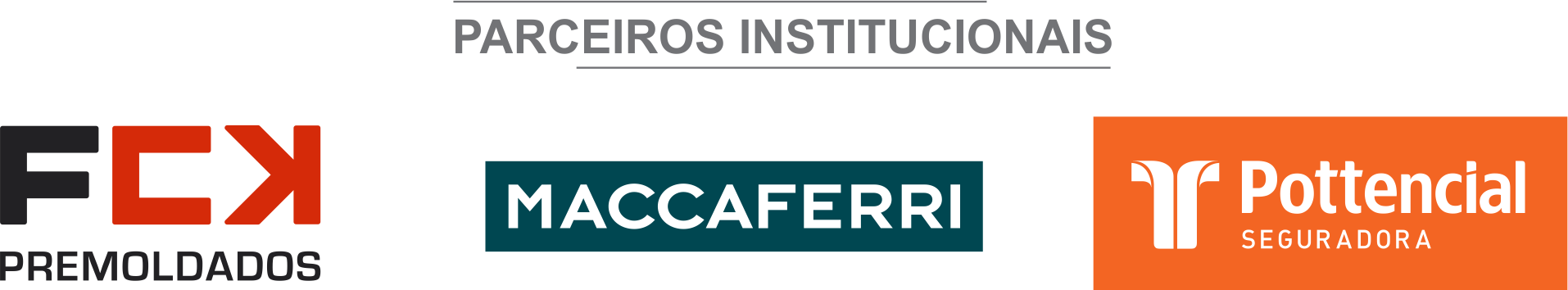 ÓRGÃO LICITANTE: COPASA-MG EDITAL: Nº CPLI. 1120200030Endereço: Rua Carangola, 606, térreo, bairro Santo Antônio, Belo Horizonte/MG.Informações: Telefone: (31) 3250-1618/1619. Fax: (31) 3250-1670/1317. E-mail: cpli@copasa.com.br. Endereço: Rua Carangola, 606, térreo, bairro Santo Antônio, Belo Horizonte/MG.Informações: Telefone: (31) 3250-1618/1619. Fax: (31) 3250-1670/1317. E-mail: cpli@copasa.com.br. OBJETO: SELECIONAR, DENTRE AS PROPOSTAS APRESENTADAS, A PROPOSTA CONSIDERADA MAIS VANTAJOSA, DE ACORDO COM OS CRITÉRIOS ESTABELECIDOS NESTE EDITAL, VISANDO A EXECUÇÃO, COM FORNECIMENTO TOTAL DE MATERIAIS, DAS OBRAS E SERVIÇOS DE CONSTRUÇÃO DE RESERVATÓRIO DE ACUMULAÇÃO DE ÁGUA BRUTA, COM CAPACIDADE DE 687 M³, INTEGRANTE DA 1ª ETAPA DAS OBRAS E SERVIÇOS DE AMPLIAÇÃO E MELHORIAS DO SISTEMA DE ABASTECIMENTO DE ÁGUA DA CIDADE DE PARACATU / MG.DATAS: Entrega: 17/06/2020, até às 08:30.Abertura:17/06/2020, às 08:30.Prazo de execução: 12 meses. VALORESVALORESVALORESVALORESValor Estimado da ObraCapital Social Igual ou SuperiorGarantia de PropostaValor do EditalR$ 22.735.152,40R$ -R$ -R$ -CAPACIDADE TÉCNICA:  Construção de barragem e/ou reservatório e/ou bacia de acumulação, em terra, com altura igual ou superior a 13 metros e com capacidade de armazenamento igual ou superior a 343.000 metros³, contendo os dispositivos de controle de percolação, extravasão, drenagem e instrumentação;CAPACIDADE TÉCNICA:  Construção de barragem e/ou reservatório e/ou bacia de acumulação, em terra, com altura igual ou superior a 13 metros e com capacidade de armazenamento igual ou superior a 343.000 metros³, contendo os dispositivos de controle de percolação, extravasão, drenagem e instrumentação;CAPACIDADE TÉCNICA:  Construção de barragem e/ou reservatório e/ou bacia de acumulação, em terra, com altura igual ou superior a 13 metros e com capacidade de armazenamento igual ou superior a 343.000 metros³, contendo os dispositivos de controle de percolação, extravasão, drenagem e instrumentação;CAPACIDADE TÉCNICA:  Construção de barragem e/ou reservatório e/ou bacia de acumulação, em terra, com altura igual ou superior a 13 metros e com capacidade de armazenamento igual ou superior a 343.000 metros³, contendo os dispositivos de controle de percolação, extravasão, drenagem e instrumentação;CAPACIDADE OPERACIONAL:  Construção de barragem e/ou reservatório e/ou bacia de acumulação, em terra, com altura igual ou superior a 13 metros e com capacidade de armazenamento igual ou superior a 343.000 metros³, contendo os dispositivos de controle de percolação, extravasão, drenagem e instrumentação; Fornecimento e instalação, de manta em geomembrana, em PEAD, com quantidade igual ou superior a 56.000 m²; Transporte de material com quantidade igual ou superior a 1.000.000 m³ x km; Compactação mecanizada de aterros, com grau mínimo de 95% do PN e com quantidade igual ou superior a 190.000 m³.CAPACIDADE OPERACIONAL:  Construção de barragem e/ou reservatório e/ou bacia de acumulação, em terra, com altura igual ou superior a 13 metros e com capacidade de armazenamento igual ou superior a 343.000 metros³, contendo os dispositivos de controle de percolação, extravasão, drenagem e instrumentação; Fornecimento e instalação, de manta em geomembrana, em PEAD, com quantidade igual ou superior a 56.000 m²; Transporte de material com quantidade igual ou superior a 1.000.000 m³ x km; Compactação mecanizada de aterros, com grau mínimo de 95% do PN e com quantidade igual ou superior a 190.000 m³.CAPACIDADE OPERACIONAL:  Construção de barragem e/ou reservatório e/ou bacia de acumulação, em terra, com altura igual ou superior a 13 metros e com capacidade de armazenamento igual ou superior a 343.000 metros³, contendo os dispositivos de controle de percolação, extravasão, drenagem e instrumentação; Fornecimento e instalação, de manta em geomembrana, em PEAD, com quantidade igual ou superior a 56.000 m²; Transporte de material com quantidade igual ou superior a 1.000.000 m³ x km; Compactação mecanizada de aterros, com grau mínimo de 95% do PN e com quantidade igual ou superior a 190.000 m³.CAPACIDADE OPERACIONAL:  Construção de barragem e/ou reservatório e/ou bacia de acumulação, em terra, com altura igual ou superior a 13 metros e com capacidade de armazenamento igual ou superior a 343.000 metros³, contendo os dispositivos de controle de percolação, extravasão, drenagem e instrumentação; Fornecimento e instalação, de manta em geomembrana, em PEAD, com quantidade igual ou superior a 56.000 m²; Transporte de material com quantidade igual ou superior a 1.000.000 m³ x km; Compactação mecanizada de aterros, com grau mínimo de 95% do PN e com quantidade igual ou superior a 190.000 m³.ÍNDICES ECONÔMICOS: ILG – ILC – ISG igual ou maior (≥) a 1,0ÍNDICES ECONÔMICOS: ILG – ILC – ISG igual ou maior (≥) a 1,0ÍNDICES ECONÔMICOS: ILG – ILC – ISG igual ou maior (≥) a 1,0ÍNDICES ECONÔMICOS: ILG – ILC – ISG igual ou maior (≥) a 1,0OBSERVAÇÕES: - Consórcio: Conforme edital. Sr. Rômulo Rios Machado e Silva ou outro empregado da COPASA MG, do dia 22 de maio de 2020 ao dia 16 de junho de 2020. O agendamento da visita poderá ser feito pelo e-mail: Rômulo.esilva@copasa.com.br ou pelo telefone 34 3823 3436 / 34 99932. A visita será realizada na Rua Tório, 240, Paracatu / MG. Clique aqui para obter informações do edital. OBSERVAÇÕES: - Consórcio: Conforme edital. Sr. Rômulo Rios Machado e Silva ou outro empregado da COPASA MG, do dia 22 de maio de 2020 ao dia 16 de junho de 2020. O agendamento da visita poderá ser feito pelo e-mail: Rômulo.esilva@copasa.com.br ou pelo telefone 34 3823 3436 / 34 99932. A visita será realizada na Rua Tório, 240, Paracatu / MG. Clique aqui para obter informações do edital. OBSERVAÇÕES: - Consórcio: Conforme edital. Sr. Rômulo Rios Machado e Silva ou outro empregado da COPASA MG, do dia 22 de maio de 2020 ao dia 16 de junho de 2020. O agendamento da visita poderá ser feito pelo e-mail: Rômulo.esilva@copasa.com.br ou pelo telefone 34 3823 3436 / 34 99932. A visita será realizada na Rua Tório, 240, Paracatu / MG. Clique aqui para obter informações do edital. OBSERVAÇÕES: - Consórcio: Conforme edital. Sr. Rômulo Rios Machado e Silva ou outro empregado da COPASA MG, do dia 22 de maio de 2020 ao dia 16 de junho de 2020. O agendamento da visita poderá ser feito pelo e-mail: Rômulo.esilva@copasa.com.br ou pelo telefone 34 3823 3436 / 34 99932. A visita será realizada na Rua Tório, 240, Paracatu / MG. Clique aqui para obter informações do edital. 